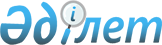 Об утверждении норм потребления коммунальных услуг по теплоснабжению и электроснабжению для потребителей, не имеющих приборов учета в Атырауской областиПостановление акимата Атырауской области от 30 декабря 2015 года № 395. Зарегистрировано Департаментом юстиции Атырауской области 09 февраля 2016 года № 3457      В соответствии с подпунктом 34) пункта 1 статьи 27 Закона Республики Казахстан от 23 января 2001 года "О местном государственном управлении и самоуправлении в Республике Казахстан" акимат Атырауской области ПОСТАНОВЛЯЕТ:

      1. Утвердить нормы потребления коммунальных услуг по теплоснабжению и электроснабжению для потребителей, не имеющих приборов учета в Атырауской области согласно приложению к настоящему постановлению.

      2. Контроль за исполнением настоящего постановления возложить на С.Ж.Накпаева - заместителя акима Атырауской области.

      3. Настоящее постановление вступает в силу со дня государственной регистрации в органах юстиции и вводится в действие по истечении десяти календарных дней после дня его первого официального опубликования.

 Нормы потребления коммунальных услуг по теплоснабжению и электроснабжению для потребителей, не имеющих приборов учета в Атырауской области 1. Нормы потребления коммунальных услуг по теплоснабжению для потребителей, не имеющих приборов учета в Атырауской области 2. Нормы потребления коммунальных услуг по электроснабжению для потребителей, не имеющих приборов учета в Атырауской области
					© 2012. РГП на ПХВ «Институт законодательства и правовой информации Республики Казахстан» Министерства юстиции Республики Казахстан
				
      Аким области

Б. Измухамбетов
Приложение к постановлению акимата Атырауской области от "30" декабря 2015 года № 395Утвержден постановлением акимата Атырауской области от "30" декабря 2015 года № 395№

Наименование

Единица измерения

Нормы потребления 

тепловой энергии за 1 месяц 

1

Теплоснабжение в период отопительного сезона

Гкал/м2

0,024

Месяц

Часы

горе-

ния

Обще-житие

Количество комнат

Количество комнат

Количество комнат

Количество комнат

Количество комнат

Количество комнат

Количество комнат

Количество комнат

Количество комнат

Количество комнат

Месяц

Часы

горе-

ния

1 комн.

1

2

3

4

5

6

7

8

9

10

Месяц

Часы

горе-

ния

Количество ламп

Количество ламп

Количество ламп

Количество ламп

Количество ламп

Количество ламп

Количество ламп

Количество ламп

Количество ламп

Количество ламп

Количество ламп

Месяц

Часы

горе-

ния

1

4

6

7

8

9

11

12

13

14

15

Месяц

кВт/час

кВт/час

кВт/час

кВт/час

кВт/час

кВт/час

кВт/час

кВт/час

кВт/час

кВт/час

кВт/час

кВт/час

Январь

410

164

238

287

312

336

361

410

435

459

484

509

Февраль

310

145

200

238

256

275

293

331

349

368

386

405

Март

260

155

202

233

249

264

280

311

327

342

358

374

Апрель

160

145

173

193

202

212

221

241

250

260

269

279

Май

120

147

168

183

190

197

204

219

226

233

240

248

Июнь

100

141

159

171

177

183

189

201

207

213

219

225

Июль

100

146

164

176

182

188

194

206

212

218

224

230

Август

140

148

173

190

198

207

215

232

240

249

257

266

Сентябрь

190

146

181

203

215

226

238

260

272

283

295

306

Октябрь

310

158

214

251

270

288

307

344

363

381

400

419

Ноябрь

380

158

226

272

295

317

340

386

409

431

454

477

Декабрь

440

166

245

298

324

351

377

430

456

483

509

536

